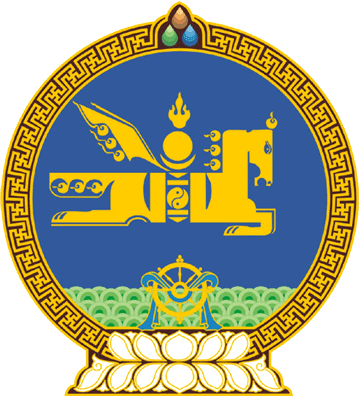 МОНГОЛ УЛСЫН ИХ ХУРЛЫНТОГТООЛ2020 оны 07 сарын 02 өдөр     		            Дугаар 06                     Төрийн ордон, Улаанбаатар хотУлсын Их Хурлын гишүүний халдашгүй байдлын дэд хорооны бүрэлдэхүүний тухай	Монгол Улсын Их Хурлын тухай хуулийн 17 дугаар зүйлийн 17.3.5 дахь, 28 дугаар зүйлийн 28.1.3 дахь заалт болон 28.6 дахь хэсэг, Монгол Улсын Их Хурлын чуулганы хуралдааны дэгийн тухай хуулийн 26 дугаар зүйлийн 26.3 дахь хэсгийг үндэслэн Монгол Улсын Их Хурлаас ТОГТООХ нь:	1.Улсын Их Хурлын гишүүний халдашгүй байдлын дэд хороог дараах бүрэлдэхүүнтэйгээр байгуулсугай:		1.Нямаагийн Энхболд		2.Сүхбаатарын Батболд		3.Бадмаанямбуугийн Бат-Эрдэнэ		4.Сандагийн Бямбацогт		5.Цэндийн Мөнх-Оргил2.Энэ тогтоолыг 2020 оны 07 дугаар сарын 02-ны өдрөөс эхлэн дагаж мөрдсүгэй.	МОНГОЛ УЛСЫН 	ИХ ХУРЛЫН ДАРГА				Г.ЗАНДАНШАТАР